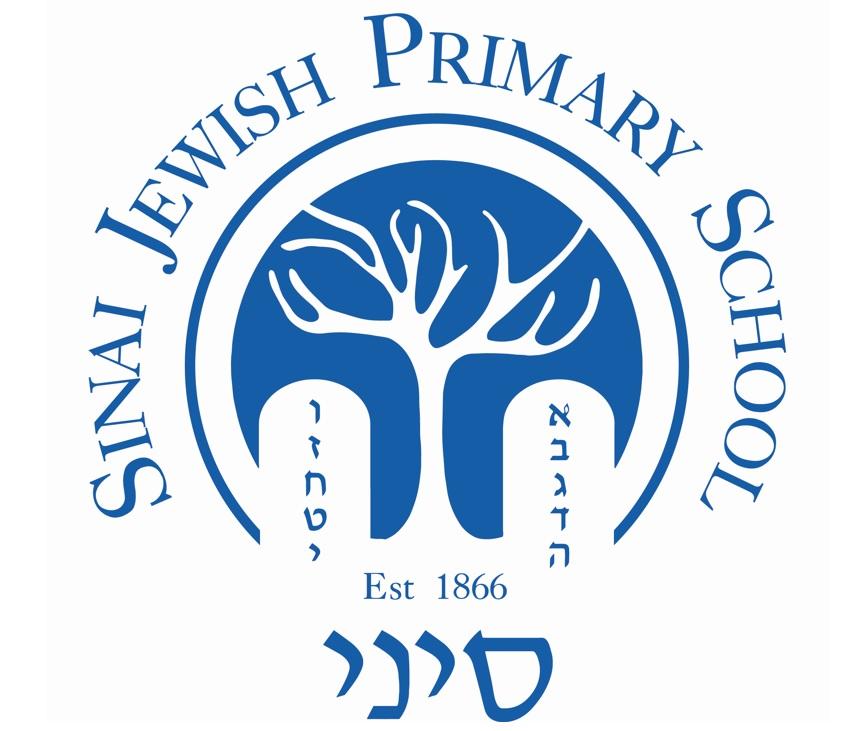 Safeguarding and Child Protection Policy1. AimsSinai Jewish Primary School (“Sinai” or “We”) fully recognises its responsibilities for safeguarding and child protection, and will ensure that:Appropriate action is taken in a timely manner to safeguard and promote children’s welfareAll staff are aware of their statutory responsibilities with respect to safeguardingStaff are properly trained in recognising and reporting safeguarding issues2. DefinitionsAbuse is a form of maltreatment of a child, and may involve inflicting harm or failing to act to prevent harm. Appendix 1 explains the different types of abuse.Child protection is part of this definition and refers to activities undertaken to prevent children suffering, or being likely to suffer, significant harm. Children includes everyone under the age of 18. Neglect is a form of abuse and is the persistent failure to meet a child’s basic physical and/or psychological needs, likely to result in the serious impairment of the child’s health or development. Appendix 1 defines neglect in more detail.Safeguarding and promoting the welfare of children means: Protecting children from maltreatmentPreventing impairment of children’s mental and physical health or developmentEnsuring that children grow up in circumstances consistent with the provision of safe and effective careTaking action to enable all children to have the best outcomesSharing of nudes and semi-nudes (also known as sexting or youth produced sexual imagery) is where children share nude or semi-nude images, videos or live streams.Victim is a widely understood and recognised term, but we understand that not everyone who has been subjected to abuse considers themselves a victim, or would want to be described that way. When managing an incident, we will be prepared to use any term that the child involved feels most comfortable with.Alleged perpetrator(s) and perpetrator(s) are widely used and recognised terms. However, we will think carefully about what terminology we use (especially in front of children) as, in some cases, abusive behaviour can be harmful to the perpetrator too. We will decide what’s appropriate and which terms to use on a case-by-case basis.  3. Statutory frameworkIn order to safeguard and promote the welfare of children, this policy is based on the Department for Education’s statutory guidance Keeping children safe in education 2023 and Working Together to Safeguard Children (2018), and the Governance Handbook. We comply with this guidance and the arrangements agreed and published by our 3 local safeguarding partners. This policy also complies with the following legislation: The Human Rights Act 1998, which explains that being subjected to harassment, violence and/or abuse, including that of a sexual nature, may breach any or all of the rights which apply to individuals under the European Convention on Human Rights (ECHR)  The Equality Act 2010, which makes it unlawful to discriminate against people regarding particular protected characteristics (including disability, sex, sexual orientation, gender reassignment and race). This means our governors and headteacher should carefully consider how they are supporting their pupils with regard to these characteristics. The Act allows our school to take positive action to deal with particularThe Public Sector Equality Duty (PSED), which explains that we must have due regard to eliminating unlawful discrimination, harassment and victimisation. The PSED helps us to focus on key issues of concern and how to improve pupil outcomes. Some pupils may be more at risk of harm from issues such as sexual violence; homophobic, biphobic or transphobic bullying; or racial discriminationStatutory guidance on the Prevent duty, which explains schools’ duties under the Counter-Terrorism and Security Act 2015 with respect to protecting people from the risk of radicalisation and extremismThe Children Act 1989 (and 2004 amendment), which provides a framework for the care and protection of childrenSection 5B(11) of the Female Genital Mutilation Act 2003, as inserted by section 74 of the Serious Crime Act 2015, which places a statutory duty on teachers to report to the police where they discover that female genital mutilation (FGM) appears to have been carried out on a girl under 18Statutory guidance on FGM, which sets out responsibilities with regards to safeguarding and supporting girls affected by FGM The Rehabilitation of Offenders Act 1974, which outlines when people with criminal convictions can work with childrenSchedule 4 of the Safeguarding Vulnerable Groups Act 2006, which defines what ‘regulated activity’ is in relation to childrenThe Childcare (Disqualification) and Childcare (Early Years Provision Free of Charge) (Extended Entitlement) (Amendment) Regulations 2018 (referred to in this policy as the “2018 Childcare Disqualification Regulations”) and Childcare Act 2006, which set out who is disqualified from working with childrenThis policy also meets requirements relating to safeguarding and welfare in the statutory framework for the Early Years Foundation StageWe will follow the procedures set out by the Brent Safeguarding Children’s Forum and will have regard to statutory guidance issued by the Department for Education to achieve the following objectives: Ensuring we have a designated safeguarding lead (DSL), and Deputy DSL, who have received appropriate training and support for this role.  This person will provide support to staff members to carry out their safeguarding duties and will liaise closely with other services. Ensuring we have a safeguarding governor who understands their role in appropriately monitoring safeguarding Ensuring every member of staff, volunteer and governor knows the name of the DSL and Deputy DSL and their role. Giving appropriate information so that all staff and volunteers understand their responsibilities in relation to safeguarding. Giving appropriate information so that parents understand the school’s roles and responsibilities relating to safeguarding. Allocating resources to enable the school to discharge its safeguarding responsibilities properly.Ensuring that all staff and volunteers are able to raise any concerns about poor or unsafe practice.Developing effective links with relevant agencies and co-operate as appropriate with their enquiries regarding child protection matters including attendance at case conferences. Keeping written records of concerns about children, even where there is no need to refer the matter immediately. Keeping all records securely, separate from the main pupil file, and in locked locations. Developing and then following procedures where an allegation is made against a member of staff or volunteer. Always following safer recruitment practices. The following 3 safeguarding partners are identified in Keeping Children Safe in Education (and defined in the Children Act 2004, as amended by chapter 2 of the Children and Social Work Act 2017). They will make arrangements to work together to safeguard and promote the welfare of local children, including identifying and responding to their needs:  The local authority (LA)Integrated care boards (previously known as clinical commissioning groups) for an area within the LAThe chief officer of police for a police area in the LA area4. Equality StatementSome children have an increased risk of abuse, both online and offline, and additional barriers can exist for some children with respect to recognising or disclosing it. We are committed to anti-discriminatory practice and recognise children’s diverse circumstances. We ensure that all children have the same protection, regardless of any barriers they may face.We give special consideration to children who:Have special educational needs (SEN) or disabilities Are young carersMay experience discrimination due to their race, ethnicity, religion, gender identification or sexuality Have English as an additional languageAre known to be living in difficult situations – for example, temporary accommodation or where there are issues such as substance abuse or domestic violence Are at risk of FGM, sexual exploitation, forced marriage, or radicalisationAre asylum seekersAre at risk due to either their own or a family member’s mental health needs Are looked after or previously looked after Are missing or absent from education for prolonged periods and/or repeat occasionsWhose parent/carer has expressed an intention to remove them from school to be home educated5. Contact Details:6. Roles and Responsibilities:Safeguarding and child protection is everyone’s responsibility. This policy applies to all staff, volunteers and governors in the school and is consistent with the procedures of the 3 safeguarding partners. Our policy and procedures also apply to extended school and off-site activities. In undertaking our role we will:Establish a safe environment in which children can learn and develop Raise awareness of child protection issues and equip children with the skills needed to keep them safeDevelop and then implement procedures for identifying and reporting cases, or suspected cases, of abuseSupport pupils who have been abused in accordance with their agreed child protection planPractise safer recruitment in checking the suitability of staff and volunteers to work with childrenThe school plays a crucial role in preventative education. This is in the context of a whole-school approach to preparing pupils for life in modern Britain, and a culture of zero tolerance of sexism, misogyny/misandry, homophobia, biphobia and sexual violence/harassment. This will be underpinned by our: Behaviour policy Pastoral support system Planned programme of relationships, sex and health education (RSE), which is inclusive and delivered regularly, tackling issues such as: Healthy and respectful relationships Boundaries and consent Stereotyping, prejudice and equality Body confidence and self-esteem How to recognise an abusive relationship (including coercive and controlling behaviour) The concepts of, and laws relating to, sexual consent, sexual exploitation, abuse, grooming, coercion, harassment, rape, domestic abuse, so-called honour-based violence such as forced marriage and female genital mutilation (FGM) and how to access support What constitutes sexual harassment and sexual violence and why they’re always unacceptable 6.1 The role of all staffStaff who work directly with children are expected to read at least part 1 of Keeping Children Safe in Education (KCSIE). All staff will Read and understand part 1 of the Department for Education’s statutory safeguarding guidance, and review this guidance at least annually. Sign a declaration at the beginning of each academic year to say that they have reviewed the guidanceReinforce the importance of online safety when communicating with parents. This includes making parents aware of what we ask children to do online (e.g. sites they need to visit or who they’ll be interacting with online)Provide a safe space for pupils who are LGBT to speak out and share their concernsAll staff will be aware of: Our systems which support safeguarding, including this child protection and safeguarding policy, the staff code of conduct, the role and identity of the designated safeguarding lead (DSL) and deputies, the behaviour policy, the online safeguarding policy (which includes the expectations, applicable roles and responsibilities in relation to filtering and monitoring) and the safeguarding response to children who go missing from education The early help process (sometimes known as the common assessment framework) and their role in it, including identifying emerging problems, liaising with the DSL, and sharing information with other professionals to support early identification and assessment The process for making referrals to local authority children’s social care and for statutory assessments that may follow a referral, including the role they might be expected to playWhat to do if they identify a safeguarding issue or a child tells them they are being abused or neglected, including specific issues such as FGM, and how to maintain an appropriate level of confidentiality while liaising with relevant professionals The signs of different types of abuse and neglect, as well as specific safeguarding issues, such as child-on-child abuse, child sexual exploitation (CSE), child criminal exploitation (CCE), indicators of being at risk from or involved with serious violent crime, FGM, radicalisation and serious violence (including that linked to county lines).The importance of reassuring victims that they are being taken seriously and that they will be supported and kept safeThe fact that children can be at risk of harm inside and outside of their home, at school and onlineThe fact that children who are (or who are perceived to be) lesbian, gay, bi or trans (LGBT) can be targeted by other childrenWhat to look for to identify children who need help or protection Appendix 4 of this policy outline in more detail how staff are supported to do this. 6.2 The role of the Designated Safeguarding LeadThe DSL is a member of the senior leadership team. Our DSL is Katie Matlin, Assistant Headteacher. The DSL takes lead responsibility for child protection and wider safeguarding in the school. This responsibility cannot be delegated.  This will be explicit in the role holder’s job description.  During term time, the DSL will be available during school hours for staff to discuss any safeguarding concerns.In an emergency out of school hours, Juliette Lipshaw can be contacted on 07796478714When the DSL is absent, the deputy DSL – Laura Lane: Senior Leader -  will act as cover.If the DSL and deputy is not available, Juliette Lipshaw will act as cover (for example, during out-of-hours/out-of-term activities). The DSL will be given the time, funding, training, resources and support to:Provide advice and support to other staff on child welfare and child protection mattersTake part in strategy discussions and inter-agency meetings and/or support other staff to do soContribute to the assessment of childrenRefer suspected cases, as appropriate, to the relevant body (local authority children’s social care, Channel programme, Disclosure and Barring Service, and/or police), and support staff who make such referrals directlyHave a good understanding of harmful sexual behaviour Have a good understanding of the filtering and monitoring systems and processes in place at our schoolThe DSL will also: Keep the head teacher informed of any issuesLiaise with local authority case managers and designated officers for child protection concerns as appropriateDiscuss the local response to sexual violence and sexual harassment with police and local authority children’s social care colleagues to prepare the school’s policiesBe confident that they know what local specialist support is available to support all children involved (including victims and alleged perpetrators) in sexual violence and sexual harassment, and be confident as to how to access this support Be aware that children must have an ‘appropriate adult’ to support and help them in the case of a police investigation or search The full responsibilities of the DSL and deputy are set out in their job description. For further information about the role of the DSL, please see annex B of Keeping Children Safe in Education.6.3 The role of the governing boardThe governing board will:Facilitate a whole-school approach to safeguarding, ensuring that safeguarding and child protection are at the forefront and underpin all relevant aspects of process and policy developmentEvaluate and approve this policy at each review, ensuring it complies with the law, and hold the headteacher to account for its implementationAppoint a senior board level (or equivalent) lead to monitor the effectiveness of this policy in conjunction with the full governing board. This is always a different person from the DSL. Ensure that the school has appropriate filtering and monitoring systems in place, and review their effectiveness. This includes:Making sure that the leadership team and staff are aware of the provisions in place, and that they understand their expectations, roles and responsibilities around filtering and monitoring as part of safeguarding trainingReviewing the DfE’s filtering and monitoring standards, and discussing with IT staff and service providers what needs to be done to support the school in meeting these standardsMake sure:The DSL has the appropriate status and authority to carry out their job, including additional time, funding, training, resources and support Online safety is a running and interrelated theme within the whole-school approach to safeguarding and related policies The DSL has lead authority for safeguarding, including online safety and understanding the filtering and monitoring systems and processes in place The school has procedures to manage any safeguarding concerns (no matter how small) or allegations that do not meet the harm threshold (low-level concerns) about staff members (including supply staff, volunteers and contractors). Appendix 3 of this policy covers this procedure That this policy reflects that children with SEND, or certain medical or physical health conditions, can face additional barriers to any abuse or neglect being recognised    Where another body is providing services or activities (regardless of whether or not the children who attend these services/activities are children on the school roll): Seek assurance that the other body has appropriate safeguarding and child protection policies/procedures in place, and inspect them if needed Make sure there are arrangements for the body to liaise with the school about safeguarding arrangements, where appropriate Make sure that safeguarding requirements are a condition of using the school premises, and that any agreement to use the premises would be terminated if the other body fails to comply The chair of governors will act as the ‘case manager’ in the event that an allegation of abuse is made against the headteacher, where appropriate (see appendix 3). All governors will read Keeping Children Safe in Education in its entirety. The headteacher is responsible for the implementation of this policy, including:Ensuring that staff (including temporary staff) and volunteers: Are informed of our systems which support safeguarding, including this policy, as part of their inductionUnderstand and follow the procedures included in this policy, particularly those concerning referrals of cases of suspected abuse and neglect Communicating this policy to parents/carers when their child joins the school and via the school websiteEnsuring that the DSL has appropriate time, funding, training and resources, and that there is always adequate cover if the DSL is absentEnsuring that all staff undertake appropriate safeguarding and child protection training, and updating the content of the training regularlyActing as the ‘case manager’ in the event of an allegation of abuse made against another member of staff or volunteer, where appropriate (see appendix 3)Ensuring the relevant staffing ratios are met, where applicable7. Staff trainingAll staff members will undertake safeguarding and child protection training at induction, including on whistle-blowing procedures and online safety, to ensure they understand the school’s safeguarding systems and their responsibilities, and can identify signs of possible abuse or neglect. This training will be regularly updated and will:Be integrated, aligned and considered as part of the whole-school safeguarding approach and wider staff training, and curriculum planningBe in line with advice from the 3 safeguarding partnersInclude online safety, including an understanding of the expectations, roles and responsibilities for staff around filtering and monitoringHave regard to the Teachers’ Standards to support the expectation that all teachers:Manage behaviour effectively to ensure a good and safe environmentHave a clear understanding of the needs of all pupilsAll staff will have training on the government’s anti-radicalisation strategy, Prevent, to enable them to identify children at risk of being drawn into terrorism and to challenge extremist ideas.Staff will also receive regular safeguarding and child protection updates, including on online safety, as required but at least annually (for example, through emails, e-bulletins and staff meetings). Contractors who are provided through a private finance initiative (PFI) or similar contract will also receive safeguarding training. Volunteers will receive appropriate training, if applicable.7.1 The DSL and deputyThe DSL and deputy will undertake child protection and safeguarding training at least every 2 years.In addition, they will update their knowledge and skills at regular intervals and at least annually (for example, through e-bulletins, meeting other DSLs, or taking time to read and digest safeguarding developments).They will also undertake Prevent awareness training.7.2 GovernorsAll governors receive training about safeguarding, to make sure they have the knowledge and information needed to perform their functions and understand their responsibilities.As the chair of governors may be required to act as the ‘case manager’ in the event that an allegation of abuse is made against the headteacher, they receive training in managing allegations for this purpose.7.3 Recruitment – interview panelsAt least one person conducting any interview for any post at the school will have undertaken safer recruitment training. This will cover the contents of Keeping Children Safe in Education, and will be in line with local safeguarding procedures. All safeguarding checks will be completed for all successful candidates and all references will be taken before appointing a position. 8. Recognising abuse and taking actionStaff (“You”) must follow the procedures set out below in the event of a safeguarding issue.Volunteers and governors must be able to recognize safeguarding issues and speak to the DSL or any member of the safeguarding team if they have a concern. 8.1  If a child is suffering or likely to suffer harm, or in immediate dangerMake a referral to children’s social care and/or the police immediately if you believe a child is suffering or likely to suffer from harm, or is in immediate danger. Anyone can make a referral.Tell the DSL as soon as possible if you make a referral directly.If you need to make a referral, please call the MASH team of the borough where the child lives. You will need the child’s name, full address and DOB. The following link to the GOV.UK webpage is for reporting child abuse to your local council:https://www.gov.uk/report-child-abuse-to-local-council8.2 If a child makes a disclosure to youIf a child discloses a safeguarding issue to you, you should:Listen to and believe them. Allow them time to talk freely and do not ask leading questionsStay calm and do not show that you are shocked or upset Tell the child they have done the right thing in telling you. Do not tell them they should have told you soonerExplain what will happen next and that you will have to pass this information on. Do not promise to keep it a secret Write up your conversation as soon as possible in the child’s own words. Stick to the facts, and do not put your own judgement on itAdd the incident to CPOMS as soon as possible and tell the DSL before the end of the day. 8.3  If you discover that FGM has taken place or a pupil is at risk of FGMKeeping Children Safe in Education explains that FGM comprises “all procedures involving partial or total removal of the external female genitalia, or other injury to the female genital organs”.FGM is illegal in the UK and a form of child abuse with long-lasting, harmful consequences. It is also known as ‘female genital cutting’, ‘circumcision’ or ‘initiation’.Possible indicators that a pupil has already been subjected to FGM, and factors that suggest a pupil may be at risk, are set out in appendix 3 of this policy. Any teacher who either:Is informed by a girl under 18 that an act of FGM has been carried out on her; or Observes physical signs which appear to show that an act of FGM has been carried out on a girl under 18 and they have no reason to believe that the act was necessary for the girl’s physical or mental health or for purposes connected with labour or birthMust immediately report this to the police, personally. This is a mandatory statutory duty, and teachers will face disciplinary sanctions for failing to meet it.Unless they have been specifically told not to disclose, they should also discuss the case with the DSL and involve children’s social care as appropriate.Any other member of staff who discovers that an act of FGM appears to have been carried out on a pupil under 18 must speak to the DSL and follow our local safeguarding procedures.The duty for teachers mentioned above does not apply in cases where a pupil is at risk of FGM or FGM is suspected but is not known to have been carried out. Staff should not examine pupils.Any member of staff who suspects a pupil is at risk of FGM or suspects that FGM has been carried out must speak to the DSL and follow our local safeguarding procedures.8.4 If you have concerns about a child (as opposed to believing a child is suffering or likely to suffer from harm, or is in immediate danger)The chart below illustrates the procedure to follow if you have concerns about a child.Where possible, speak to the DSL first to agree a course of action. If in exceptional circumstances the DSL is not available, this should not delay appropriate action being taken. Speak to a member of the senior leadership team and/or take advice from local authority children’s social care. You can also seek advice at any time from the NSPCC helpline on 0808 800 5000. Share details of any actions you take with the DSL as soon as practically possible. Make a referral to local authority children’s social care directly, if appropriate (see ‘Referral’ below). Share any action taken with the DSL as soon as possible.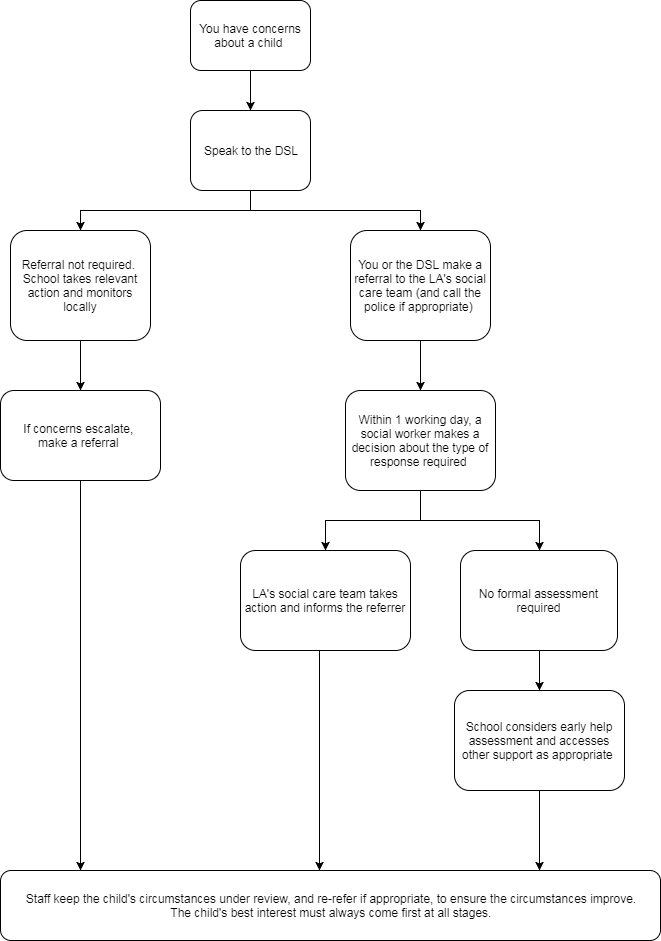 Early help If early help is appropriate, the DSL will generally lead on liaising with other agencies and setting up an inter-agency assessment as appropriate. Staff may be required to support other agencies and professionals in an early help assessment, in some cases acting as the lead practitioner.The DSL will keep the case under constant review and the school will consider a referral to local authority children’s social care if the situation does not seem to be improving. Timelines of interventions will be monitored and reviewed. ReferralIf it is appropriate to refer the case to local authority children’s social care or the police, the DSL will make the referral or support you to do so.If you make a referral directly, you must tell the DSL as soon as possible.The local authority will make a decision within 1 working day of a referral about what course of action to take and will let the person who made the referral know the outcome. The DSL or person who made the referral must follow up with the local authority if this information is not made available, and ensure outcomes are properly recorded. If the child’s situation does not seem to be improving after the referral, the DSL or person who made the referral must follow local escalation procedures to ensure their concerns have been addressed and that the child’s situation improves.8.5  If you have concerns about extremismIf a child is not suffering or likely to suffer from harm, or in immediate danger, where possible speak to the DSL first to agree a course of action.If in exceptional circumstances the DSL is not available, this should not delay appropriate action being taken. Speak to a member of the senior leadership team and/or seek advice from local authority children’s social care. Make a referral to local authority children’s social care directly, if appropriate (see ‘Referral’ above). Inform the DSL or deputy as soon as practically possible after the referral.Where there is a concern, the DSL will consider the level of risk and decide which agency to make a referral to. This could include Channel, the government’s programme for identifying and supporting individuals at risk of being drawn into terrorism, or the local authority children’s social care team. The Department for Education also has a dedicated telephone helpline, 020 7340 7264, which school staff and governors can call to raise concerns about extremism with respect to a pupil. You can also email counter.extremism@education.gov.uk. Note that this is not for use in emergency situations.In an emergency, call 999 or the confidential anti-terrorist hotline on 0800 789 321 if you: Think someone is in immediate dangerThink someone may be planning to travel to join an extremist groupSee or hear something that may be terrorist-related8.6 If you have a mental health concern  Mental health problems can, in some cases, be an indicator that a child has suffered or is at risk of suffering abuse, neglect or exploitation. Staff will be alert to behavioural signs that suggest a child may be experiencing a mental health problem or be at risk of developing one.  If you have a mental health concern about a child that is also a safeguarding concern, take immediate action by following the steps in section 4 above.If you have a mental health concern that is not also a safeguarding concern, speak to the DSL to agree a course of action. Laura Lane is the well-being leader so incidents of child’s well-being should be reported to her. Please see the guidance on mental health and behaviour in schools for more information.8.7 If you have a concern about a staff member, supply teacher, volunteer or contractorAn allegation is any information which indicates that a member of staff/volunteer may have: Behaved in a way that has, or may have harmed a child;Possibly committed a criminal offence against/related to a child; orBehaved towards a child or children in a way which indicates s/he would pose a risk of harm if they work regularly or closely with children If you have concerns about a member of staff (including a supply teacher, volunteer or contractor), or an allegation is made about a member of staff (including a supply teacher, volunteer or contractor) posing a risk of harm to children, speak to the headteacher as soon as possible. If the concerns/allegations are about the headteacher, speak to the chair of governors. The headteacher/chair of governors will then follow the procedures set out in Appendix 2, if appropriate.Where you believe there is a conflict of interest in reporting a concern or allegation about a member of staff (including a supply teacher, volunteer or contractor) to the headteacher, report it directly to the local authority designated officer (LADO).If you receive an allegation relating to an incident where an individual or organisation was using the school premises for running an activity for children, follow our school safeguarding policies and procedures, informing the LADO, as you would with any safeguarding allegation.8.8 If there is an allegation of abuse made against other pupilsWe recognise that children are capable of abusing their peers. Abuse will never be tolerated or passed off as “banter”, “just having a laugh” or “part of growing up”, as this can lead to a culture of unacceptable behaviours and an unsafe environment for pupils.We also recognise the gendered nature of child-on-child abuse. However, all child-on-child abuse is unacceptable and will be taken seriously. All victims are reassured that they are being taken seriously and that they will be supported and kept safe. A victim should never be given the impression that they are creating a problem by reporting sexual violence or sexual harassment. Nor should a victim ever me made to feel ashamed for making a report.Most cases of pupils hurting other pupils will be dealt with under our school’s behaviour policy, but this child protection and safeguarding policy will apply to any allegations that raise safeguarding concerns. This might include where the alleged behaviour:Is serious, and potentially a criminal offenceCould put pupils in the school at riskIs violentInvolves pupils being forced to use drugs or alcoholInvolves sexual exploitation, sexual abuse or sexual harassment, such as indecent exposure, sexual assault, upskirting or sexually inappropriate pictures or videos (including the sharing of nudes and semi-nudes)Procedures for dealing with allegations of child-on-child abuseIf a pupil makes an allegation of abuse against another pupil:You must record the allegation and tell the DSL, but do not investigate itThe DSL will contact the local authority children’s social care team and follow its advice, as well as the police if the allegation involves a potential criminal offenceThe DSL will put a risk assessment and support plan into place for all children involved (including the victim(s), the child(ren) against whom the allegation has been made and any others affected) with a named person they can talk to if neededThe DSL will contact the children and adolescent mental health services (CAMHS), if appropriateWhat procedures do we have in place to minimise the risk of child-on-child abuse?Train staff to identify child-on-child abuse early It is vital to know how to identify child-on-child abuse early to prevent it from escalating. We provide staff with regularly updated and appropriate safeguarding training that enables them to understand:How to identify the indicators of abuseWhat to do if they have a concern about a childHow to respond to a report of abuseHow to offer support to childrenWhere to go if they need support
Challenge inappropriate behavioursAs part of enforcing these policies and measures, we always make sure staff challenge inappropriate behaviours by, for example:Making clear that sexual violence and sexual harassment is not accepted, will never be tolerated and is not an inevitable part of growing upNot tolerating or dismissing sexual violence or sexual harassment as ‘banter’, ‘part of growing up’, ‘just having a laugh’ or ‘boys being boys’Dismissing inappropriate behaviours risks normalising them. As well as providing support to victims and alleged perpetrators of abuse, we will put an appropriate sanction into place in order to show that it is never tolerated. This will be decided case by case but is likely to involve detention, a re-education programme and at times exclusion. 
Provide a preventative curriculum programmeOur curriculum ensures that children are taught about safeguarding, including how to stay safe online. It also tackles issues such as:Healthy and respectful relationshipsWhat respectful behaviour looks likeConsentGender roles, stereotyping and equalityBody confidence and self-esteemPrejudiced behaviourSexual violence and sexual harassmentThese issues will be addressed in an age-appropriate and inclusive way, and are taught through your computing, relationships and sex education (RSE), and personal, social, health and economic (PSHE) education provision.How we will record, investigate and deal with allegationsImmediate response to a report  All staff will be trained to manage safeguarding incidents and disclosuresIf the member of staff who takes the disclosure is not the designated safeguarding lead (DSL), or a deputy DSL, they should be informed as soon as possible. 
How to decide next stepsWe will respond to reports of child-on-child sexual violence and sexual harassment should be decided on a case-by-case basis.  The DSL (Katie Matlin) will take the lead, supported by other agencies as required. In all cases we will: Do a risk and needs assessment Determine how to manage and/or escalate the reportRisk and Needs AssessmentWhere there's been a report of sexual violence, the DSL (Katie Matlin) will make an immediate risk and needs assessment, considering:The victim, especially their protection and supportThe alleged perpetratorAll other children at the school (and adult students and staff, if appropriate), especially any actions that are appropriate to protect themThe DSL (Katie Matlin) will engage with children's social care and specialist services as required:Where there's been a report of sexual violence, your risk assessment will likely need input from social workers or sexual violence specialists within your local multi-agency safeguarding team (MASH)Use any MASH assessments to inform your school's approach and update your own risk assessment accordinglyWhere there's been a report of sexual harassment, the need for a risk assessment will be considered on a case-by-case basis.We will record these risk assessments on CPOMS and keep them under review. 
Determine how to manage/escalate the report The DSL (Katie Matlin) will decide how to manage the report, including when to inform the alleged perpetrator. This depends on a number of important considerations, which are outlined in paragraph 278 of KCSIE. These include:The wishes of the victim and how they want to proceedThe nature of the alleged incident(s), including whether a crime may have been committed and consideration of harmful sexual behaviourThe ages and developmental stages of the children involvedAny power imbalance between the children. For example, is the alleged perpetrator significantly older, more mature or more confident? Does the victim have a disability or learning difficulty?Whether the alleged incident is a one-off or part of a sustained pattern of abuseWhere a report is going to be made to children's social care and/or the police, as a general rule the school should speak to the relevant agency to discuss next steps and how the alleged perpetrator will be informed.There are 4 likely scenarios for the next steps:Manage internally, where this is considered appropriate in the circumstances, and early help or statutory interventions aren't requiredEarly help, as outlined in chapter 1 of Working Together to Safeguard Children, where statutory interventions aren't requiredReferrals to children's social care, where a child has been harmed, is at risk of harm, or is in immediate dangerReport to the police (usually in parallel with a referral to children's social care), where a report of rape, assault by penetration or sexual assault is madeWhere scenarios involve working with children's social care, we will not wait for the outcome of an investigation before protecting the victim and other children – we will work closely with children's social care to make sure the school's actions do not jeopardise a statutory investigation. As well as this, case-by-case we will give appropriate sanctions once the case has been investigated. These may include detention, re-education programme or in some cases exclusion. 
How we will support victims, perpetrators and any other child affected by child-on-child abuse. We will always consider how to safeguard the victim, alleged perpetrator and all other children. This will be detailed in our risk assessment. The victimHow we safeguard the victim will depend on:The age and developmental stage of the victim, the nature of the allegations and the potential risk of further abuseThe needs and wishes of the victim
The alleged perpetratorWe will balance the need to safeguard the victim (and other children) with providing the alleged perpetrator with an education and safeguarding support and implementing disciplinary sanctions.8.9 Sharing of nudes and semi-nudes (‘sexting’) This information is based on guidance from the UK Council for Internet Safety for all staff and for DSLs and senior leaders. 
Your responsibilities when responding to an incidentIf you are made aware of an incident involving the consensual or non-consensual sharing of nude or semi-nude images/videos (also known as ‘sexting’ or ‘youth produced sexual imagery’), you must report it to the DSL immediately. You must not: View, copy, print, share, store or save the imagery yourself, or ask a pupil to share or download it (if you have already viewed the imagery by accident, you must report this to the DSL)Delete the imagery or ask the pupil to delete itAsk the pupil(s) who are involved in the incident to disclose information regarding the imagery (this is the DSL’s responsibility) Share information about the incident with other members of staff, the pupil(s) it involves or their, or other, parents and/or carersSay or do anything to blame or shame any young people involvedYou should explain that you need to report the incident, and reassure the pupil(s) that they will receive support and help from the DSL.Initial review meetingFollowing a report of an incident, the DSL will hold an initial review meeting with appropriate school staff – this may include the staff member who reported the incident and the safeguarding or leadership team that deals with safeguarding concerns. This meeting will consider the initial evidence and aim to determine: Whether there is an immediate risk to pupil(s) If a referral needs to be made to the police and/or children’s social care If it is necessary to view the image(s) in order to safeguard the young person (in most cases, images or videos should not be viewed)What further information is required to decide on the best responseWhether the image(s) has been shared widely and via what services and/or platforms (this may be unknown)Whether immediate action should be taken to delete or remove images or videos from devices or online servicesAny relevant facts about the pupils involved which would influence risk assessmentIf there is a need to contact another school, college, setting or individualWhether to contact parents or carers of the pupils involved (in most cases parents/carers should be involved)The DSL will make an immediate referral to police and/or children’s social care if: The incident involves an adult There is reason to believe that a young person has been coerced, blackmailed or groomed, or if there are concerns about their capacity to consent (for example owing to special educational needs)What the DSL knows about the images or videos suggests the content depicts sexual acts which are unusual for the young person’s developmental stage, or are violentThe imagery involves sexual acts and any pupil in the images or videos is under 13The DSL has reason to believe a pupil is at immediate risk of harm owing to the sharing of nudes and semi-nudes (for example, the young person is presenting as suicidal or self-harming)If none of the above apply then the DSL, in consultation with the headteacher and other members of staff as appropriate, may decide to respond to the incident without involving the police or children’s social care. The decision will be made and recorded in line with the procedures set out in this policy.  Further review by the DSLIf at the initial review stage a decision has been made not to refer to police and/or children’s social care, the DSL will conduct a further review to establish the facts and assess the risks.They will hold interviews with the pupils involved (if appropriate).If at any point in the process there is a concern that a pupil has been harmed or is at risk of harm, a referral will be made to children’s social care and/or the police immediately. 
Informing parents/carersThe DSL will inform parents/carers at an early stage and keep them involved in the process, unless there is a good reason to believe that involving them would put the pupil at risk of harm. 
Referring to the policeIf it is necessary to refer an incident to the police, this will be done through dialling 101. 
Recording incidentsAll incidents of sharing of nudes and semi-nudes, and the decisions made in responding to them, will be recorded. 
Curriculum coverage Pupils are taught about the issues surrounding the sharing of nudes and semi-nudes as part of our relationships education programme in year 5 and 6 and computing programmes. Teaching covers the following in relation to the sharing of nudes and semi-nudes: What it isHow it is most likely to be encounteredThe consequences of requesting, forwarding or providing such images, including when it is and is not abusive and when it may be deemed as online sexual harassmentIssues of legalityThe risk of damage to people’s feelings and reputationPupils also learn the strategies and skills needed to manage:Specific requests or pressure to provide (or forward) such imagesThe receipt of such imagesThis policy on the sharing of nudes and semi-nudes is also shared with pupils so they are aware of the processes the school will follow in the event of an incident.9. Reporting systems for our pupils Where there is a safeguarding concern, we will take the child’s wishes and feelings into account when determining what action to take and what services to provide. We recognise the importance of ensuring pupils feel safe and comfortable to come forward and report any concerns and/or allegations. To achieve this, we will:Put systems in place for pupils to confidently report abuseEnsure our reporting systems are well promoted, easily understood and easily accessible for pupils Make it clear to pupils that their concerns will be taken seriously, and that they can safely express their views and give feedback Pupils will be aware of the DSL and the safeguarding team, and know that they can report concerns to them at any time. Pupils will have assemblies to discuss reporting concerns to ensure that they feel safe to share any concerns or worries. 10. Notifying parents or carersWhere appropriate, we will discuss any concerns about a child with the child’s parents or carers. The DSL will normally do this in the event of a suspicion or disclosure. Other staff will only talk to parents or carers about any such concerns following consultation with the DSL. If we believe that notifying the parents or carers would increase the risk to the child, we will discuss this with the local authority children’s social care team before doing so.In the case of allegations of abuse made against other children, we will normally notify the parents or carers of all the children involved.10.1 Pupils with special educational needs, disabilities or health issuesWe recognise that pupils with special educational needs (SEN) or disabilities or certain health conditions can face additional safeguarding challenges. Additional barriers can exist when recognising abuse and neglect in this group, including: Assumptions that indicators of possible abuse such as behaviour, mood and injury relate to the child’s condition without further explorationPupils being more prone to peer group isolation or bullying (including prejudice-based bullying) than other pupilsThe potential for pupils with SEN, disabilities or certain health conditions being disproportionally impacted by behaviours such as bullying, without outwardly showing any signsCommunication barriers and difficulties in managing or reporting these challengesWe offer extra pastoral support for these pupils. Our inclusion lead is Lisa Facey and she can be contacted if more details are needed. 10.2 Pupils with a social workerPupils may need a social worker due to safeguarding or welfare needs. We recognise that a child’s experiences of adversity and trauma can leave them vulnerable to further harm as well as potentially creating barriers to attendance, learning, behaviour and mental health.The DSL and all members of staff will work with and support social workers to help protect vulnerable children.Where we are aware that a pupil has a social worker, the DSL will always consider this fact to ensure any decisions are made in the best interests of the pupil’s safety, welfare and educational outcomes. For example, it will inform decisions about: Responding to unauthorised absence or missing education where there are known safeguarding risksThe provision of pastoral and/or academic support10.3 Looked-after and previously looked-after childrenWe will ensure that staff have the skills, knowledge and understanding to keep looked-after children and previously looked-after children safe. In particular, we will ensure that: Appropriate staff have relevant information about children’s looked after legal status, contact arrangements with birth parents or those with parental responsibility, and care arrangementsThe DSL has details of children’s social workers and relevant virtual school heads We have appointed a designated teacher, Katie Matlin, who is responsible for promoting the educational achievement of looked-after children and previously looked-after children in line with statutory guidance. The designated teacher is appropriately trained and has the relevant qualifications and experience to perform the role.As part of their role, the designated teacher will: Work closely with the Safeguarding Team to ensure that any safeguarding concerns regarding looked-after and previously looked-after children are quickly and effectively responded toWork with virtual school heads to promote the educational achievement of looked-after and previously looked-after children, including discussing how pupil premium plus funding can be best used to support looked-after children and meet the needs identified in their personal education plans11. Online safety and the use of mobile technologyWe recognise the importance of safeguarding children from potentially harmful and inappropriate online material, and we understand that technology is a significant component in many safeguarding and wellbeing issues. To address this, our school aims to:Have robust processes (including filtering and monitoring systems) in place to ensure the online safety of pupils, staff, volunteers and governorsProtect and educate the whole school community in its safe and responsible use of technology, including mobile and smart technology (which we refer to as ‘mobile phones’)Set clear guidelines for the use of mobile phones for the whole school communityEstablish clear mechanisms to identify, intervene in and escalate any incidents or concerns, where appropriateOur approach to online safety is based on addressing the following four categories of risk:Content – being exposed to illegal, inappropriate or harmful content, such as pornography, fake news, racism, misogyny, self-harm, suicide, anti-Semitism, radicalisation and extremismContact – being subjected to harmful online interaction with other users, such as peer-to-peer pressure, commercial advertising and adults posing as children or young adults with the intention to groom or exploit them for sexual, criminal, financial or other purposesConduct – personal online behaviour that increases the likelihood of, or causes, harm, such as making, sending and receiving explicit images (e.g. consensual and non-consensual sharing of nudes and semi-nudes and/or pornography), sharing other explicit images and online bullying; and Commerce – risks such as online gambling, inappropriate advertising, phishing and/or financial scamsTo meet our aims and address the risks above we will:Educate pupils about online safety as part of our curriculum. For example:The safe use of social media, the internet and technologyKeeping personal information privateHow to recognise unacceptable behaviour onlineHow to report any incidents of cyber-bullying, ensuring pupils are encouraged to do so, including where they are a witness rather than a victimTrain staff, as part of their induction, on safe internet use and online safeguarding issues including cyber-bullying and the risks of online radicalisation and the expectations, roles and responsibilities around filtering and monitoring. . All staff members will receive refresher training at least once each academic yearEducate parents/carers about online safety via our website, communications sent directly to them and during parents’ evenings. We will also share clear procedures with them so they know how to raise concerns about online safetyMake sure staff are aware of any restrictions placed on them with regards to the use of their mobile phone and cameras, for example that:Staff are allowed to bring their personal phones to school for their own use, but will limit such use to non-contact time when pupils are not presentStaff will not take pictures or recordings of pupils on their personal phones or camerasMake all pupils, parents/carers, staff, volunteers and governors aware that they are expected to sign an agreement regarding the acceptable use of the internet in school, use of the school’s ICT systems and use of their mobile and smart technologyMake sure all staff, pupils and parents/carers are aware that staff have the power to search pupils’ phones, as set out in the DfE’s guidance on searching, screening and confiscation Put in place robust filtering and monitoring systems to limit children’s exposure to the 4 key categories of risk (described above) from the school’s IT systemsCarry out an annual review of our approach to online safety, supported by an annual risk assessment that considers and reflects the risks faced by our school communityReview the child protection and safeguarding policy, including online safety, annually and ensure the procedures and implementation are updated and reviewed regularlyThis section summarises our approach to online safety and mobile phone use. For full details about our school’s policies in these areas, please refer to our online safety policy and mobile phone policies.12. Record-keepingWe will hold records in line with our records retention schedule. All safeguarding concerns, discussions, decisions made and the reasons for those decisions, must be recorded in writing on CPOMS. If you are in any doubt about whether to record something, discuss it with the DSL. Records will include:A clear and comprehensive summary of the concernDetails of how the concern was followed up and resolvedA note of any action taken, decisions reached and the outcomeConcerns and referrals will be kept in a separate child protection file for each child.Any non-confidential records will be readily accessible and available. Confidential information and records will be held securely and only available to those who have a right or professional need to see them. Safeguarding records relating to individual children will be passed onto children’s secondary school and not retained. If a child for whom the school has, or has had, safeguarding concerns moves to another school, the DSL will ensure that their child protection file is forwarded promptly and securely, and separately from the main pupil file. In addition, if the concerns are significant or complex, and/or social services are involved, the DSL will speak to the DSL of the receiving school and provide information to enable them to have time to make any necessary preparations to ensure the safety of the child. 13. Confidentiality and information sharingInformation sharing is essential for effective safeguarding and promoting the welfare of children and young people. Concerns about sharing information cannot stand in the way of the need to promote the welfare and protect safety of children.Timely information sharing is essential to effective safeguardingThe Data Protection Act (DPA) 2018 and UK GDPR do not prevent, or limit, the sharing of information for the purposes of keeping children safeIf staff need to share ‘special category personal data’, the DPA 2018 contains ‘safeguarding of children and individuals at risk’ as a processing condition that allows practitioners to share information without consent if it is not possible to gain consent, it cannot be reasonably expected that a practitioner gains consent, or if to gain consent would place a child at riskThe government’s information sharing advice for safeguarding practitioners includes 7 ‘golden rules’ for sharing information, and will support staff who have to make decisions about sharing informationWhether you are action on a disclosure or concern, or responding to requests for information from external agencies, it is important to share information with the appropriate people if you believe that doing so is likely to support the safeguarding and protection of a child.15. Ongoing Pupil SupportWe recognise that children who are abused or witness violence may find it difficult to develop a sense of self-worth. They may feel helplessness, humiliation and some sense of blame. The school may be the only stable, secure and predictable element in the lives of children at risk. When at school their behaviour may be challenging and defiant or they may be withdrawn. The school will endeavour to support the pupil through: The content of the curriculum. The school ethos which promotes a positive, supportive and secure environment and gives pupils a sense of being valued. The school behaviour policy which is aimed at supporting vulnerable pupils in the school. The school will ensure that the pupil knows that some behaviour is unacceptable but they are valued and not to be blamed for any abuse which has occurred. Liaison with other agencies that support the pupil such as social services, Child and Adult Mental Health Service, education welfare service and educational psychology service. Where a pupil on the child protection register leaves, transferring their information to the new school immediately and informing the child's social worker. 16. Single centre recordThe single central record is kept constantly updated with records of all staff members and contractors. It is monitored by the Safeguarding Governor and Juliette Lipshaw half termly in order to ensure it is up to date. Appendix 1: Types of AbuseAbuse, including neglect, and safeguarding issues are rarely standalone events that can be covered by one definition or label. In most cases, multiple issues will overlap. Physical abuse may involve hitting, shaking, throwing, poisoning, burning or scalding, drowning, suffocating or otherwise causing physical harm to a child. Physical harm may also be caused when a parent or carer fabricates the symptoms of, or deliberately induces, illness in a child. Indicators may include:Unexplained injuries or burnsUntreated injuriesBruises/abrasion around the faceBi-lateral injuries e.g. two bruised eyesBite marksBruising abrasions to lips, cheeks, outer earEmotional abuse is the persistent emotional maltreatment of a child such as to cause severe and adverse effects on the child’s emotional development. Some level of emotional abuse is involved in all types of maltreatment of a child, although it may occur alone.Emotional abuse may involve:Conveying to a child that they are worthless or unloved, inadequate, or valued only insofar as they meet the needs of another personNot giving the child opportunities to express their views, deliberately silencing them or ‘making fun’ of what they say or how they communicateAge or developmentally inappropriate expectations being imposed on children. These may include interactions that are beyond a child’s developmental capability, as well as overprotection and limitation of exploration and learning, or preventing the child participating in normal social interactionSeeing or hearing the ill-treatment of anotherSerious bullying (including cyber-bullying), causing children frequently to feel frightened or in danger, or the exploitation or corruption of childrenIndicators may include:Excessive overreaction to mistakesContinual self-deprecationExcessive rocking, thumb sucking, hair twistingExtreme compliance/aggressionDrug, alcohol and substance misuseSignificant peer relationship difficultiesSexual abuse involves forcing or enticing a child or young person to take part in sexual activities, not necessarily involving a high level of violence, whether or not the child is aware of what is happening. The activities may involve:Physical contact, including assault by penetration (for example rape or oral sex) or non-penetrative acts such as masturbation, kissing, rubbing and touching outside of clothingNon-contact activities, such as involving children in looking at, or in the production of, sexual images, watching sexual activities, encouraging children to behave in sexually inappropriate ways, or grooming a child in preparation for abuse (including via the internet)Sexual abuse is not solely perpetrated by adult males. Women can also commit acts of sexual abuse, as can other children.Indicators may include:Sexual awareness inappropriate to child’s age, including provocative sexual behaviourSelf-harmPregnancySexually transmitted diseasesSudden changes in behaviour or school performanceFear of undressing for gymDepression/withdrawalDrug, alcohol, substance abuseNeglect is the persistent failure to meet a child’s basic physical and/or psychological needs, likely to result in the serious impairment of the child’s health or development. Neglect may occur during pregnancy as a result of maternal substance abuse. Once a child is born, neglect may involve a parent or carer failing to:Provide adequate food, clothing and shelter (including exclusion from home or abandonment)Protect a child from physical and emotional harm or dangerEnsure adequate supervision (including the use of inadequate care-givers)Ensure access to appropriate medical care or treatmentIt may also include neglect of, or unresponsiveness to, a child’s basic emotional needs.Indicators may include:Constant hunger, tiredness, and/or poor personal hygieneUntreated medical problemsDestructive tendenciesSocial isolationPoor self-esteem and/or relationship with peersExcessive rocking, hair twisting, thumb suckingAppendix 2: safer recruitment and DBS checks – policy and proceduresSafer recruitment policyRecruitment and selection processThe recruitment steps outlined below are based on part 3 of Keeping Children Safe in Education 2023. To make sure we recruit suitable people, we will ensure that those involved in the recruitment and employment of staff to work with children have received appropriate safer recruitment training.We have put the following steps in place during our recruitment and selection process to ensure we are committed to safeguarding and promoting the welfare of children. AdvertisingWhen advertising roles, we will make clear:Our school’s commitment to safeguarding and promoting the welfare of childrenThat safeguarding checks will be undertakenThe safeguarding requirements and responsibilities of the role, such as the extent to which the role will involve contact with childrenWhether or not the role is exempt from the Rehabilitation of Offenders Act 1974 and the amendments to the Exceptions Order 1975, 2013 and 2020. If the role is exempt, certain spent convictions and cautions are ‘protected’, so they do not need to be disclosed, and if they are disclosed, we cannot take them into accountApplication formsOur application forms will:Include a statement saying that it is an offence to apply for the role if an applicant is barred from engaging in regulated activity relevant to children (where the role involves this type of regulated activity)Include a copy of, or link to, our child protection and safeguarding policy and our policy on the employment of ex-offendersShortlistingOur shortlisting process will involve at least 2 people and will:Consider any inconsistencies and look for gaps in employment and reasons given for themExplore all potential concernsOnce we have shortlisted candidates, we will ask shortlisted candidates to:Complete a self-declaration of their criminal record or any information that would make them unsuitable to work with children, so that they have the opportunity to share relevant information and discuss it at interview stage. The information we will ask for includes:If they have a criminal historyWhether they are included on the barred listWhether they are prohibited from teachingInformation about any criminal offences committed in any country in line with the law as applicable in England and WalesAny relevant overseas information Sign a declaration confirming the information they have provided is trueWe will also consider carrying out an online search on shortlisted candidates to help identify any incidents or issues that are publicly available online. Shortlisted candidates will be informed that we may carry out these checks as part of our due diligence process.Seeking references and checking employment historyWe will obtain references before interview. Any concerns raised will be explored further with referees and taken up with the candidate at interview.  When seeking references we will:Not accept open references Liaise directly with referees and verify any information contained within references with the refereesEnsure any references are from the candidate’s current employer and completed by a senior person. Where the referee is school based, we will ask for the reference to be confirmed by the headteacher/principal as accurate in respect to disciplinary investigationsObtain verification of the candidate’s most recent relevant period of employment if they are not currently employedSecure a reference from the relevant employer from the last time the candidate worked with children if they are not currently working with childrenCompare the information on the application form with that in the reference and take up any inconsistencies with the candidateResolve any concerns before any appointment is confirmed  Interview and selectionWhen interviewing candidates, we will: Probe any gaps in employment, or where the candidate has changed employment or location frequently, and ask candidates to explain thisExplore any potential areas of concern to determine the candidate’s suitability to work with childrenRecord all information considered and decisions madePre-appointment vetting checksWe will record all information on the checks carried out in the school’s single central record (SCR). Copies of these checks, where appropriate, will be held in individuals’ personnel files. We follow requirements and best practice in retaining copies of these checks, as set out below.New staffAll offers of appointment will be conditional until satisfactory completion of the necessary pre-employment checks. When appointing new staff, we will:Verify their identity Obtain (via the applicant) an enhanced DBS certificate, including barred list information for those who will be engaging in regulated activity (see definition below). We will obtain the certificate before, or as soon as practicable after, appointment, including when using the DBS update service. We will not keep a copy of the certificate for longer than 6 months, but when the copy is destroyed we may still keep a record of the fact that vetting took place, the result of the check and recruitment decision takenObtain a separate barred list check if they will start work in regulated activity before the DBS certificate is availableVerify their mental and physical fitness to carry out their work responsibilitiesVerify their right to work in the UK. We will keep a copy of this verification for the duration of the member of staff’s employment and for 2 years afterwards Verify their professional qualifications, as appropriateEnsure they are not subject to a prohibition order if they are employed to be a teacherCarry out further additional checks, as appropriate, on candidates who have lived or worked outside of the UK. These could include, where available: For all staff, including teaching positions: criminal records checks for overseas applicantsFor teaching positions: obtaining a letter from the professional regulating authority in the country where the applicant has worked, confirming that they have not imposed any sanctions or restrictions on that person, and/or are aware of any reason why that person may be unsuitable to teachWe will ensure that appropriate checks are carried out to ensure that individuals are not disqualified under the 2018 Childcare Disqualification Regulations and Childcare Act 2006. Where we take a decision that an individual falls outside of the scope of these regulations and we do not carry out such checks, we will retain a record of our assessment on the individual’s personnel file. This will include our evaluation of any risks and control measures put in place, and any advice sought.Regulated activity means a person who will be:Responsible, on a regular basis in a school or college, for teaching, training, instructing, caring for or supervising children; orCarrying out paid, or unsupervised unpaid, work regularly in a school or college where that work provides an opportunity for contact with children; orEngaging in intimate or personal care or overnight activity, even if this happens only once and regardless of whether they are supervised or notExisting staffIn certain circumstances we will carry out all the relevant checks on existing staff as if the individual was a new member of staff. These circumstances are when:There are concerns about an existing member of staff’s suitability to work with children; or An individual moves from a post that is not regulated activity to one that is; orThere has been a break in service of 12 weeks or more We will refer to the DBS anyone who has harmed, or poses a risk of harm, to a child or vulnerable adult where:We believe the individual has engaged in relevant conduct; orWe believe the individual has received a caution or conviction for a relevant (automatic barring either with or without the right to make representations) offence, under the Safeguarding Vulnerable Groups Act 2006 (Prescribed Criteria and Miscellaneous Provisions) Regulations 2009; orWe believe the ‘harm test’ is satisfied in respect of the individual (i.e. they may harm a child or vulnerable adult or put them at risk of harm); andThe individual has been removed from working in regulated activity (paid or unpaid) or would have been removed if they had not left Agency and third-party staffWe will obtain written notification from any agency or third-party organisation that it has carried out the necessary safer recruitment checks that we would otherwise perform. We will also check that the person presenting themselves for work is the same person on whom the checks have been made.ContractorsWe will ensure that any contractor, or any employee of the contractor, who is to work at the school has had the appropriate level of DBS check (this includes contractors who are provided through a PFI or similar contract). This will be:An enhanced DBS check with barred list information for contractors engaging in regulated activityAn enhanced DBS check, not including barred list information, for all other contractors who are not in regulated activity but whose work provides them with an opportunity for regular contact with children We will obtain the DBS check for self-employed contractors. We will not keep copies of such checks for longer than 6 months. Contractors who have not had any checks will not be allowed to work unsupervised or engage in regulated activity under any circumstances. We will check the identity of all contractors and their staff on arrival at the school. For self-employed contractors such as music teachers or sports coaches, we will ensure that appropriate checks are carried out to ensure that individuals are not disqualified under the 2018 Childcare Disqualification Regulations and Childcare Act 2006. Where we decide that an individual falls outside of the scope of these regulations and we do not carry out such checks, we will retain a record of our assessment. This will include our evaluation of any risks and control measures put in place, and any advice sought.Trainee/student teachersWhere applicants for initial teacher training are salaried by us, we will ensure that all necessary checks are carried out.Where trainee teachers are fee-funded, we will obtain written confirmation from the training provider that necessary checks have been carried out and that the trainee has been judged by the provider to be suitable to work with children. In both cases, this includes checks to ensure that individuals are not disqualified under the 2018 Childcare Disqualification Regulations and Childcare Act 2006.VolunteersWe will:Never leave an unchecked volunteer unsupervised or allow them to work in regulated activityObtain an enhanced DBS check with barred list information for all volunteers who are new to working in regulated activity Carry out a risk assessment when deciding whether to seek an enhanced DBS check without barred list information for any volunteers not engaging in regulated activity. We will retain a record of this risk assessmentEnsure that appropriate checks are carried out to ensure that individuals are not disqualified under the 2018 Childcare Disqualification Regulations and Childcare Act 2006. Where we decide that an individual falls outside of the scope of these regulations and we do not carry out such checks, we will retain a record of our assessment. This will include our evaluation of any risks and control measures put in place, and any advice soughtGovernorsAll governors will have an enhanced DBS check without barred list information.They will have an enhanced DBS check with barred list information if working in regulated activity.Staff working in alternative provision settingsWhere we place a pupil with an alternative provision provider, we obtain written confirmation from the provider that they have carried out the appropriate safeguarding checks on individuals working there that we would otherwise perform.Adults who supervise pupils on work experience When organising work experience, we will ensure that policies and procedures are in place to protect children from harm.We will also consider whether it is necessary for barred list checks to be carried out on the individuals who supervise a pupil under 16 on work experience. This will depend on the specific circumstances of the work experience, including the nature of the supervision, the frequency of the activity being supervised, and whether the work is regulated activity. Pupils staying with host familiesWhere the school makes arrangements for pupils to be provided with care and accommodation by a host family to which they are not related (for example, during a foreign exchange visit), we will request enhanced DBS checks with barred list information on those people.Where the school is organising such hosting arrangements overseas and host families cannot be checked in the same way, we will work with our partner schools abroad to ensure that similar assurances are undertaken prior to the visit.Appendix 2: Allegations of abuse made against staff1. Allegations that may meet the harms thresholdThis section is based on ‘Section 1: Allegations that may meet the harms threshold’ in part 4 of Keeping Children Safe in Education. This section applies to all cases in which it is alleged that a current member of staff, including a supply teacher, volunteer or contractor, has:Behaved in a way that has harmed a child, or may have harmed a child, and/or Possibly committed a criminal offence against or related to a child, and/orBehaved towards a child or children in a way that indicates he or she may pose a risk of harm to children, and/or Behaved or may have behaved in a way that indicates they may not be suitable to work with children – this includes behaviour taking place both inside and outside of school We will deal with any allegation of abuse quickly, in a fair and consistent way that provides effective child protection while also supporting the individual who is the subject of the allegation. A ‘case manager’ will lead any investigation. This will be the headteacher, or the chair of governors where the headteacher is the subject of the allegation. The case manager will be identified at the earliest opportunity.Our procedures for dealing with allegations will be applied with common sense and judgement.If we receive an allegation of an incident happening while an individual or organisation was using the school premises to run activities for children, we will follow our safeguarding policies and procedures and inform our LADO.
Suspension of the accused until the case is resolvedSuspension of the accused will not be the default position, and will only be considered in cases where there is reason to suspect that a child or other children is/are at risk of harm, or the case is so serious that there might be grounds for dismissal. In such cases, we will only suspend an individual if we have considered all other options available and there is no reasonable alternative.Based on an assessment of risk, we will consider alternatives such as:Redeployment within the school so that the individual does not have direct contact with the child or children concernedProviding an assistant to be present when the individual has contact with childrenRedeploying the individual to alternative work in the school so that they do not have unsupervised access to childrenMoving the child or children to classes where they will not come into contact with the individual, making it clear that this is not a punishment and parents/carers have been consultedTemporarily redeploying the individual to another role in a different location, for example to an alternative school or other work for the local authority.If in doubt, the case manager will seek views from the school’s personnel adviser and the designated officer at the local authority, as well as the police and children’s social care where they have been involved.

Definitions for outcomes of allegation investigationsSubstantiated: there is sufficient evidence to prove the allegationMalicious: there is sufficient evidence to disprove the allegation and there has been a deliberate act to deceive, or to cause harm to the subject of the allegationFalse: there is sufficient evidence to disprove the allegationUnsubstantiated: there is insufficient evidence to either prove or disprove the allegation (this does not imply guilt or innocence)Unfounded: to reflect cases where there is no evidence or proper basis which supports the allegation being made
Procedure for dealing with allegationsIn the event of an allegation that meets the criteria above, the case manager will take the following steps:Conduct basic enquiries in line with local procedures to establish the facts to help determine whether there is any foundation to the allegation before carrying on with the steps belowDiscuss the allegation with the designated officer at the local authority. This is to consider the nature, content and context of the allegation and agree a course of action, including whether further enquiries are necessary to enable a decision on how to proceed, and whether it is necessary to involve the police and/or children’s social care services. (The case manager may, on occasion, consider it necessary to involve the police before consulting the designated officer – for example, if the accused individual is deemed to be an immediate risk to children or there is evidence of a possible criminal offence. In such cases, the case manager will notify the designated officer as soon as practicably possible after contacting the police)Inform the accused individual of the concerns or allegations and likely course of action as soon as possible after speaking to the designated officer (and the police or children’s social care services, where necessary). Where the police and/or children’s social care services are involved, the case manager will only share such information with the individual as has been agreed with those agenciesWhere appropriate (in the circumstances described above), carefully consider whether suspension of the individual from contact with children at the school is justified or whether alternative arrangements such as those outlined above can be put in place. Advice will be sought from the designated officer, police and/or children’s social care services, as appropriateWhere the case manager is concerned about the welfare of other children in the community or the individual’s family, they will discuss these concerns with the DSL and make a risk assessment of the situation. If necessary, the DSL may make a referral to children’s social careIf immediate suspension is considered necessary, agree and record the rationale for this with the designated officer. The record will include information about the alternatives to suspension that have been considered, and why they were rejected. Written confirmation of the suspension will be provided to the individual facing the allegation or concern within 1 working day, and the individual will be given a named contact at the school and their contact detailsIf it is decided that no further action is to be taken in regard to the subject of the allegation or concern, record this decision and the justification for it and agree with the designated officer what information should be put in writing to the individual and by whom, as well as what action should follow both in respect of the individual and those who made the initial allegationIf it is decided that further action is needed, take steps as agreed with the designated officer to initiate the appropriate action in school and/or liaise with the police and/or children’s social care services as appropriateProvide effective support for the individual facing the allegation or concern, including appointing a named representative to keep them informed of the progress of the case and considering what other support is appropriate. Inform the parents or carers of the child/children involved about the allegation as soon as possible if they do not already know (following agreement with children’s social care services and/or the police, if applicable). The case manager will also inform the parents or carers of the requirement to maintain confidentiality about any allegations made against teachers (where this applies) while investigations are ongoing. Any parent or carer who wishes to have the confidentiality restrictions removed in respect of a teacher will be advised to seek legal adviceKeep the parents or carers of the child/children involved informed of the progress of the case (only in relation to their child – no information will be shared regarding the staff member) Make a referral to the DBS where it is thought that the individual facing the allegation or concern has engaged in conduct that harmed or is likely to harm a child, or if the individual otherwise poses a risk of harm to a childIf the school is made aware that the secretary of state has made an interim prohibition order in respect of an individual, we will immediately suspend that individual from teaching, pending the findings of the investigation by the Teaching Regulation Agency.Where the police are involved, wherever possible the school will ask the police at the start of the investigation to obtain consent from the individuals involved to share their statements and evidence for use in the school’s disciplinary process, should this be required at a later point.
Additional considerations for supply teachers and all contracted staff If there are concerns or an allegation is made against someone not directly employed by the school, such as a supply teacher or contracted staff member provided by an agency, we will take the actions below in addition to our standard procedures. We will not decide to stop using an individual due to safeguarding concerns without finding out the facts and liaising with our LADO to determine a suitable outcomeThe governing board will discuss with the agency whether it is appropriate to suspend the individual, or redeploy them to another part of the school, while the school carries out the investigationWe will involve the agency fully, but the school will take the lead in collecting the necessary information and providing it to the LADO as requiredWe will address issues such as information sharing, to ensure any previous concerns or allegations known to the agency are taken into account (we will do this, for example, as part of the allegations management meeting or by liaising directly with the agency where necessary)When using an agency, we will inform them of our process for managing allegations, and keep them updated about our policies as necessary, and will invite the agency's HR manager or equivalent to meetings as appropriate.
TimescalesWe will deal with all allegations as quickly and effectively as possible and will endeavour to comply with the following timescales, where reasonably practicable:Any cases where it is clear immediately that the allegation is unsubstantiated or malicious should be resolved within 1 week If the nature of an allegation does not require formal disciplinary action, appropriate action should be taken within 3 working days If a disciplinary hearing is required and can be held without further investigation, this should be held within 15 working days However, these are objectives only and where they are not met, we will endeavour to take the required action as soon as possible thereafter. Specific actionsAction following a criminal investigation or prosecutionThe case manager will discuss with the local authority’s designated officer whether any further action, including disciplinary action, is appropriate and, if so, how to proceed, taking into account information provided by the police and/or children’s social care services.
Conclusion of a case where the allegation is substantiatedIf the allegation is substantiated and the individual is dismissed or the school ceases to use their services, or the individual resigns or otherwise ceases to provide their services, the school will make a referral to the DBS for consideration of whether inclusion on the barred lists is required. If the individual concerned is a member of teaching staff, the school will consider whether to refer the matter to the Teaching Regulation Agency to consider prohibiting the individual from teaching.
Individuals returning to work after suspensionIf it is decided on the conclusion of a case that an individual who has been suspended can return to work, the case manager will consider how best to facilitate this.The case manager will also consider how best to manage the individual’s contact with the child or children who made the allegation, if they are still attending the school.
Unsubstantiated, unfounded, false or malicious reportsIf a report is: Determined to be unsubstantiated, unfounded, false or malicious, the DSL will consider the appropriate next steps. If they consider that the child and/or person who made the allegation is in need of help, or the allegation may have been a cry for help, a referral to children’s social care may be appropriateShown to be deliberately invented, or malicious, the school will consider whether any disciplinary action is appropriate against the individual(s) who made it
Unsubstantiated, unfounded, false or malicious allegationsIf an allegation is:Determined to be unsubstantiated, unfounded, false or malicious, the LADO and case manager will consider the appropriate next steps. If they consider that the child and/or person who made the allegation is in need of help, or the allegation may have been a cry for help, a referral to children’s social care may be appropriateShown to be deliberately invented, or malicious, the school will consider whether any disciplinary action is appropriate against the individual(s) who made it
Confidentiality and information sharing	The school will make every effort to maintain confidentiality and guard against unwanted publicity while an allegation is being investigated or considered.The case manager will take advice from the LADO, police and children’s social care services, as appropriate, to agree:Who needs to know about the allegation and what information can be sharedHow to manage speculation, leaks and gossip, including how to make parents or carers of a child/children involved aware of their obligations with respect to confidentiality What, if any, information can be reasonably given to the wider community to reduce speculationHow to manage press interest if, and when, it arises
Record-keepingThe case manager will maintain clear records about any case where the allegation or concern meets the criteria above and store them on the individual’s confidential personnel file for the duration of the case. The records of any allegation that, following an investigation, is found to be malicious or false will be deleted from the individual’s personnel file (unless the individual consents for the records to be retained on the file).For all other allegations (which are not found to be malicious or false), the following information will be kept on the file of the individual concerned:A clear and comprehensive summary of the allegationDetails of how the allegation was followed up and resolvedNotes of any action taken, decisions reached and the outcome A declaration on whether the information will be referred to in any future referenceIn these cases, the school will provide a copy to the individual, in agreement with children’s social care or the police as appropriate.ReferencesWhen providing employer references, we will:Not refer to any allegation that has been found to be false, unfounded, unsubstantiated or malicious, or any repeated allegations which have all been found to be false, unfounded, unsubstantiated or maliciousInclude substantiated allegations, provided that the information is factual and does not include opinions
Learning lessonsAfter any cases where the allegations are substantiated, the case manager will review the circumstances of the case with the local authority’s designated officer to determine whether there are any improvements that we can make to the school’s procedures or practice to help prevent similar events in the future. This will include consideration of (as applicable):Issues arising from the decision to suspend the member of staffThe duration of the suspensionWhether or not the suspension was justified The use of suspension when the individual is subsequently reinstated. We will consider how future investigations of a similar nature could be carried out without suspending the individualFor all other cases, the case manager will consider the facts and determine whether any improvements can be made.
Non-recent allegationsAbuse can be reported, no matter how long ago it happened.We will report any non-recent allegations made by a child to the LADO in line with our local authority’s procedures for dealing with non-recent allegations.Where an adult makes an allegation to the school that they were abused as a child, we will advise the individual to report the allegation to the police.2. Concerns that do not meet the harm thresholdThe section is based on ‘Section 2: Concerns that do not meet the harm threshold’ in part 4 of Keeping Children Safe in Education. This section applies to all concerns (including allegations) about members of staff, including supply teachers, volunteers and contractors, which do not meet the harm threshold set out in section 1 above.Concerns may arise through, for example: SuspicionComplaintDisclosure made by a child, parent or other adult within or outside the schoolPre-employment vetting checks We recognise the importance of responding to and dealing with any concerns in a timely manner to safeguard the welfare of children.
Definition of low-level concernsThe term ‘low-level’ concern is any concern – no matter how small – that an adult working in or on behalf of the school may have acted in a way that:Is inconsistent with the staff code of conduct, including inappropriate conduct outside of work, andDoes not meet the allegations threshold or is otherwise not considered serious enough to consider a referral to the designated officer at the local authorityExamples of such behaviour could include, but are not limited to:Being overly friendly with childrenHaving favouritesTaking photographs of children on their mobile phoneEngaging with a child on a one-to-one basis in a secluded area or behind a closed doorUsing inappropriate sexualised, intimidating or offensive language
Sharing low-level concerns We recognise the importance of creating a culture of openness, trust and transparency to encourage all staff to share low-level concerns so that they can be addressed appropriately.We will create this culture by: Ensuring staff are clear about what appropriate behaviour is, and are confident in distinguishing expected and appropriate behaviour from concerning, problematic or inappropriate behaviour, in themselves and othersEmpowering staff to share any low-level concerns Empowering staff to self-refer Addressing unprofessional behaviour and supporting the individual to correct it at an early stageProviding a responsive, sensitive and proportionate handling of such concerns when they are raisedHelping to identify any weakness in the school’s safeguarding system
Responding to low-level concernsIf the concern is raised via a third party, the headteacher will collect evidence where necessary by speaking:Directly to the person who raised the concern, unless it has been raised anonymously To the individual involved and any witnesses  The headteacher will use the information collected to categorise the type of behaviour and determine any further action, in line with the school’s code of conduct.
Record keepingAll low-level concerns will be recorded in writing. In addition to details of the concern raised, records will include the context in which the concern arose, any action taken and the rationale for decisions and action taken. Records will be:Kept confidential, held securely and comply with the DPA 2018 and UK GDPRReviewed so that potential patterns of concerning, problematic or inappropriate behaviour can be identified. Where a pattern of such behaviour is identified, we will decide on a course of action, either through our disciplinary procedures or, where a pattern of behaviour moves from a concern to meeting the harms threshold as described in section 1 of this appendix, we will refer it to the designated officer at the local authority Retained at least until the individual leaves employment at the school Where a low-level concern relates to a supply teacher or contractor, we will notify the individual’s employer, so any potential patterns of inappropriate behaviour can be identified.
References We will not include low-level concerns in references unless:The concern (or group of concerns) has met the threshold for referral to the designated officer at the local authority and is found to be substantiated; and/orThe concern (or group of concerns) relates to issues which would ordinarily be included in a reference, such as misconduct or poor performanceAppendix 3: specific safeguarding issues Children who are absent from educationA child being absent from education, particularly repeatedly, can be a warning sign of a range of safeguarding issues. This might include abuse or neglect, such as sexual abuse or exploitation or child criminal exploitation, or issues such as mental health problems, substance abuse, radicalisation, FGM or forced marriage. There are many circumstances where a child may be absent or become missing from education, but some children are particularly at risk. These include children who:Are at risk of harm or neglectAre at risk of forced marriage or FGMCome from Gypsy, Roma, or Traveller familiesCome from the families of service personnelGo missing or run away from home or careAre supervised by the youth justice systemCease to attend a schoolCome from new migrant familiesWe will follow our procedures for unauthorised absence and for dealing with children who who are absent from education, particularly on repeat occasions, to help identify the risk of abuse and neglect, including sexual exploitation, and to help prevent the risks of going missing in future. This includes informing the local authority if a child leaves the school without a new school being named, and adhering to requirements with respect to sharing information with the local authority, when applicable, when removing a child’s name from the admission register at non-standard transition points. Staff will be trained in signs to look out for and the individual triggers to be aware of when considering the risks of potential safeguarding concerns which may be related to being missing, such as travelling to conflict zones, FGM and forced marriage. If a staff member suspects that a child is suffering from harm or neglect, we will follow local child protection procedures, including with respect to making reasonable enquiries. We will make an immediate referral to the local authority children’s social care team, and the police, if the child is suffering or likely to suffer from harm, or in immediate danger.Child criminal exploitation Child criminal exploitation (CCE) is a form of abuse where an individual or group takes advantage of an imbalance of power to coerce, control, manipulate or deceive a child into criminal activity, in exchange for something the victim needs or wants, and/or for the financial or other advantage of the perpetrator or facilitator, and/or through violence or the threat of violence. The abuse can be perpetrated by males or females, and children or adults. It can be a one-off occurrence or a series of incidents over time, and range from opportunistic to complex organised abuse.The victim can be exploited even when the activity appears to be consensual. It does not always involve physical contact and can happen online. For example, young people may be forced to work in cannabis factories, coerced into moving drugs or money across the country (county lines), forced to shoplift or pickpocket, or to threaten other young people. Indicators of CCE can include a child:Appearing with unexplained gifts or new possessionsAssociating with other young people involved in exploitationSuffering from changes in emotional wellbeingMisusing drugs and alcoholGoing missing for periods of time or regularly coming home lateRegularly missing school or education Not taking part in educationIf a member of staff suspects CCE, they will discuss this with the DSL. The DSL will trigger the local safeguarding procedures, including a referral to the local authority’s children’s social care team and the police, if appropriate.Child sexual exploitationChild sexual exploitation (CSE) is a form of child sexual abuse where an individual or group takes advantage of an imbalance of power to coerce, manipulate or deceive a child into sexual activity, in exchange for something the victim needs or wants and/or for the financial advantage or increased status of the perpetrator or facilitator. It may, or may not, be accompanied by violence or threats of violence.The abuse can be perpetrated by males or females, and children or adults. It can be a one-off occurrence or a series of incidents over time, and range from opportunistic to complex organised abuse. The victim can be exploited even when the activity appears to be consensual. Children or young people who are being sexually exploited may not understand that they are being abused. They often trust their abuser and may be tricked into believing they are in a loving, consensual relationship. CSE can include both physical contact (penetrative and non-penetrative acts) and non-contact sexual activity. It can also happen online. For example, young people may be persuaded or forced to share sexually explicit images of themselves, have sexual conversations by text, or take part in sexual activities using a webcam. CSE may also occur without the victim’s immediate knowledge, for example through others copying videos or images.In addition to the CCE indicators above, indicators of CSE can include a child:Having an older boyfriend or girlfriendSuffering from sexually transmitted infections or becoming pregnantIf a member of staff suspects CSE, they will discuss this with the DSL. The DSL will trigger the local safeguarding procedures, including a referral to the local authority’s children’s social care team and the police, if appropriate. Domestic abuse Children can witness and be adversely affected by domestic abuse and/or violence at home where it occurs between family members. In some cases, a child may blame themselves for the abuse or may have had to leave the family home as a result.Types of domestic abuse include intimate partner violence, abuse by family members, teenage relationship abuse and child/adolescent to parent violence and abuse. Anyone can be a victim of domestic abuse, regardless of gender, age, ethnicity, socioeconomic status, sexuality or background, and domestic abuse can take place inside or outside of the home.Exposure to domestic abuse and/or violence can have a serious, long-lasting emotional and psychological impact on children.If police are called to an incident of domestic abuse and any children in the household have experienced the incident, the police will inform the key adult in school (usually the designated safeguarding lead) before the child or children arrive at school the following day. The DSL will provide support according to the child’s needs and update records about their circumstances. HomelessnessBeing homeless or being at risk of becoming homeless presents a real risk to a child’s welfare. The DSL will be aware of contact details and referral routes in to the local housing authority so they can raise/progress concerns at the earliest opportunity. Where a child has been harmed or is at risk of harm, the DSL will also make a referral to children’s social care.So-called ‘honour-based’ abuse (including FGM and forced marriage)So-called ‘honour-based’ abuse (HBA) encompasses incidents or crimes committed to protect or defend the honour of the family and/or community, including FGM, forced marriage, and practices such as breast ironing. Abuse committed in this context often involves a wider network of family or community pressure and can include multiple perpetrators. All forms of HBA are abuse and will be handled and escalated as such. All staff will be alert to the possibility of a child being at risk of HBA or already having suffered it. If staff have a concern, they will speak to the DSL, who will activate local safeguarding procedures.FGMThe DSL will make sure that staff have access to appropriate training to equip them to be alert to children affected by FGM or at risk of FGM.This policy sets out the procedures to be followed if a staff member discovers that an act of FGM appears to have been carried out or suspects that a pupil is at risk of FGM.Indicators that FGM has already occurred include:A pupil confiding in a professional that FGM has taken placeA mother/family member disclosing that FGM has been carried outA family/pupil already being known to social services in relation to other safeguarding issuesA girl:Having difficulty walking, sitting or standing, or looking uncomfortableFinding it hard to sit still for long periods of time (where this was not a problem previously)Spending longer than normal in the bathroom or toilet due to difficulties urinatingHaving frequent urinary, menstrual or stomach problemsAvoiding physical exercise or missing PE Being repeatedly absent from school, or absent for a prolonged period Demonstrating increased emotional and psychological needs – for example, withdrawal or depression, or significant change in behaviourBeing reluctant to undergo any medical examinationsAsking for help, but not being explicit about the problemTalking about pain or discomfort between her legsPotential signs that a pupil may be at risk of FGM include:The girl’s family having a history of practising FGM (this is the biggest risk factor to consider)FGM being known to be practised in the girl’s community or country of originA parent or family member expressing concern that FGM may be carried out A family not engaging with professionals (health, education or other) or already being known to social care in relation to other safeguarding issuesA girl:Having a mother, older sibling or cousin who has undergone FGMHaving limited level of integration within UK societyConfiding to a professional that she is to have a “special procedure” or to attend a special occasion to “become a woman”Talking about a long holiday to her country of origin or another country where the practice is prevalent, or parents/carers stating that they or a relative will take the girl out of the country for a prolonged periodRequesting help from a teacher or another adult because she is aware or suspects that she is at immediate risk of FGMTalking about FGM in conversation – for example, a girl may tell other children about it (although it is important to take into account the context of the discussion)Being unexpectedly absent from schoolHaving sections missing from her ‘red book’ (child health record) and/or attending a travel clinic or equivalent for vaccinations/anti-malarial medicationThe above indicators and risk factors are not intended to be exhaustive.Forced marriageForcing a person into marriage is a crime. A forced marriage is one entered into without the full and free consent of one or both parties and where violence, threats, or any other form of coercion is used to cause a person to enter into a marriage. Threats can be physical or emotional and psychological. It is also illegal to cause a child under the age of 18 to marry, even if violence, threats or coercion are not involved.Staff will receive training around forced marriage and the presenting symptoms. We are aware of the ‘one chance’ rule, i.e. we may only have one chance to speak to the potential victim and only one chance to save them. If a member of staff suspects that a pupil is being forced into marriage, they will speak to the pupil about their concerns in a secure and private place. They will then report this to the DSL.The DSL will:Speak to the pupil about the concerns in a secure and private place Activate the local safeguarding procedures and refer the case to the local authority’s designated officer Seek advice from the Forced Marriage Unit on 020 7008 0151 or fmu@fco.gov.ukRefer the pupil to an education welfare officer, pastoral tutor, learning mentor, or school counsellor, as appropriatePreventing radicalisationRadicalisation refers to the process by which a person comes to support terrorism and extremist ideologies associated with terrorist groups.  Extremism is vocal or active opposition to fundamental British values, such as democracy, the rule of law, individual liberty, and mutual respect and tolerance of different faiths and beliefs. This also includes calling for the death of members of the armed forcesTerrorism is an action that: Endangers or causes serious violence to a person/people;Causes serious damage to property; orSeriously interferes or disrupts an electronic systemThe use or threat of terrorism must be designed to influence the government or to intimidate the public and is made for the purpose of advancing a political, religious or ideological cause.Schools have a duty to prevent children from being drawn into terrorism. The DSL will undertake Prevent awareness training and make sure that staff have access to appropriate training to equip them to identify children at risk. We will assess the risk of children in our school being drawn into terrorism. This assessment will be based on an understanding of the potential risk in our local area, in collaboration with our local safeguarding partners and local police force.We will ensure that suitable internet filtering is in place, and equip our pupils to stay safe online at school and at home.There is no single way of identifying an individual who is likely to be susceptible to an extremist ideology. Radicalisation can occur quickly or over a long period. Staff will be alert to changes in pupils’ behaviour. The government website Educate Against Hate and charity NSPCC say that signs that a pupil is being radicalised can include:Refusal to engage with, or becoming abusive to, peers who are different from themselves Becoming susceptible to conspiracy theories and feelings of persecution Changes in friendship groups and appearance Rejecting activities they used to enjoy Converting to a new religion Isolating themselves from family and friendsTalking as if from a scripted speechAn unwillingness or inability to discuss their viewsA sudden disrespectful attitude towards othersIncreased levels of angerIncreased secretiveness, especially around internet use Expressions of sympathy for extremist ideologies and groups, or justification of their actionsAccessing extremist material online, including on Facebook or TwitterPossessing extremist literatureBeing in contact with extremist recruiters and joining, or seeking to join, extremist organisations Children who are at risk of radicalisation may have low self-esteem, or be victims of bullying or discrimination. It is important to note that these signs can also be part of normal teenage behaviour – staff should have confidence in their instincts and seek advice if something feels wrong. If staff are concerned about a pupil, they will follow our procedures set out in this policy, including discussing their concerns with the DSL. Staff should always take action if they are worried.Appendix 4: Child-on-child abuseChild-on-child abuse is when children abuse other children. This type of abuse can take place inside and outside of school and online.  Child-on-child abuse is most likely to include, but may not be limited to:Bullying (including cyber-bullying, prejudice-based and discriminatory bullying)Abuse in intimate personal relationships between peersPhysical abuse such as hitting, kicking, shaking, biting, hair pulling, or otherwise causing physical harm (this may include an online element which facilitates, threatens and/or encourages physical abuse)Sexual violence, such as rape, assault by penetration and sexual assault (this may include an online element which facilitates, threatens and/or encourages sexual violence)Sexual harassment, such as sexual comments, remarks, jokes and online sexual harassment, which may be standalone or part of a broader pattern of abuseCausing someone to engage in sexual activity without consent, such as forcing someone to strip, touch themselves sexually, or to engage in sexual activity with a third partyConsensual and non-consensual sharing of nudes and semi nudes images and/or videos (also known as sexting or youth produced sexual imagery)Upskirting, which typically involves taking a picture under a person’s clothing without their permission, with the intention of viewing their genitals or buttocks to obtain sexual gratification, or cause the victim humiliation, distress or alarmInitiation/hazing type violence and rituals (this could include activities involving harassment, abuse or humiliation used as a way of initiating a person into a group and may also include an online element)Where children abuse their peers online, this can take the form of, for example, abusive, harassing, and misogynistic messages; the non-consensual sharing of indecent images, especially around chat groups; and the sharing of abusive images and pornography, to those who don't want to receive such content.If staff have any concerns about child-on-child abuse, or a child makes a report to them, they will follow the procedures set out in section this policy, as appropriate. Sexual violence and sexual harassment between children in schoolsSexual violence and sexual harassment can occur:Between 2 children of any age and sexThrough a group of children sexually assaulting or sexually harassing a single child or group of children Online and face to face (both physically and verbally) Sexual violence and sexual harassment exist on a continuum and may overlap.Children who are victims of sexual violence and sexual harassment will likely find the experience stressful and distressing. This will, in all likelihood, adversely affect their educational attainment and will be exacerbated if the alleged perpetrator(s) attends the same school. If a victim reports an incident, it is essential that staff make sure they are reassured that they are being taken seriously and that they will be supported and kept safe. A victim should never be given the impression that they are creating a problem by reporting sexual violence or sexual harassment. Nor should a victim ever be made to feel ashamed for making a report. Some groups are potentially more at risk. Evidence shows that girls, children with SEN and/or disabilities, and lesbian, gay, bisexual and transgender (LGBT) children are at greater risk. Staff should be aware of the importance of: Challenging inappropriate behavioursMaking clear that sexual violence and sexual harassment is not acceptable, will never be tolerated and is not an inevitable part of growing upChallenging physical behaviours (potentially criminal in nature), such as grabbing bottoms, breasts and genitalia, pulling down trousers, flicking bras and lifting up skirts. Dismissing or tolerating such behaviours risks normalising themIf staff have any concerns about sexual violence or sexual harassment, or a child makes a report to them, they will follow the procedures set out in this policy, as appropriate. Serious violence Indicators which may signal that a child is at risk from, or involved with, serious violent crime may include:Increased absence from schoolChange in friendships or relationships with older individuals or groupsSignificant decline in performanceSigns of self-harm or a significant change in wellbeingSigns of assault or unexplained injuriesUnexplained gifts or new possessions (this could indicate that the child has been approached by, or is involved with, individuals associated with criminal networks or gangs and may be at risk of criminal exploitation (see above)) Risk factors which increase the likelihood of involvement in serious violence include:Being maleHaving been frequently absent or permanently excluded from schoolHaving experienced child maltreatment Having been involved in offending, such as theft or robberyStaff will be aware of these indicators and risk factors. If a member of staff has a concern about a pupil being involved in, or at risk of, serious violence, they will report this to the DSL.Checking the identity and suitability of visitorsAll visitors will be required to verify their identity to the satisfaction of staff and to leave their belongings, including their mobile phone(s), in a safe place during their visit.If the visitor is unknown to the setting, we will check their credentials and reason for visiting before allowing them to enter the setting. Visitors should be ready to produce identification.Visitors are expected to sign in at the front desk and wear a visitor’s badge. All visitors will read the safeguarding information booklet so that they are aware of our school procedures. Visitors to the school who are visiting for a professional purpose, such as educational psychologists and school improvement officers, will be asked to show photo ID and:Will be asked to show their DBS certificate, which will be checked alongside their photo ID; or The organisation sending the professional, such as the LA or educational psychology service, will provide prior written confirmation that an appropriate level of DBS check has been carried out All other visitors, including visiting speakers, will be accompanied by a member of staff at all times. We will not invite into the school any speaker who is known to disseminate extremist views, and will carry out appropriate checks to ensure that any individual or organisation using school facilities is not seeking to disseminate extremist views or radicalise pupils or staff.Non-collection of childrenIf a child is not collected at the end of the session/day, these are our procedures:If a parent / guardian is more than 15 minutes late in collecting their child the school will try and contact them using the contact details on file.  If there is no response from the parent / guardian, messages will be left requesting that they contact the school immediately. The school will then try to contact the emergency contacts listed on the child’s registration form.  If the school has been unable to contact the child’s parent / guardian after 30 minutes, the school will contact the Safeguarding Lead and the local Social Care team for advice.  The child will remain in the care of the school staff, on the school premises if possible, until collected by the parent / guardian, or until placed in the care of the Social Care team.  If it is not possible for the child to remain at the school premises, a note will be left on the door of the school informing the child’s parent / guardian where the child has been taken 2 and leaving a contact number. A further message will be left on the parent / guardian’s telephone explaining events.Missing pupilsOur procedures are designed to ensure that a missing child is found and returned to effective supervision as soon as possible.  If a child cannot be located, the following steps will be taken:  Security and SLT will be informed that the child is missing.  Staff will conduct a thorough search of the premises and surrounding area.  After 10 minutes, if the child has not been located, the police will be informed. A member of staff will also contact the child’s parents or carers.  Staff will continue to search for the child whilst waiting for the police and parents to arrive.  We will maintain as normal a routine as possible for the rest of the children   A member of staff will liaise with the police and the child’s parent or carer. The incident will be recorded and a thorough investigation will be conducted regarding this and any other related incidents along with relevant policies and procedures. We will identify and implement any changes as necessary. If the police or Social Care were involved in the incident, we will also inform Ofsted. If the child is found within 10 minutes they will be escorted back and the parents will be called and informed of the incidentAppendix 6: Mobile PhonesSinai school allows staff to bring in personal mobile telephones for their own use.Users bringing personal mobile telephones into school must ensure there is no inappropriate or illegal content on the device.All staff must ensure that their mobile telephones are left inside their bag throughout contact time with children. Mobile phone calls may only be taken during staff breaks or in staff members’ own time. If staff have a personal emergency they are free to use the setting’s phone or make a personal call from their mobile in the office.If a member of staff is waiting for an emergency personal call then their phone may be left with the Office Secretary who with permission will answer and then notify the member of staff.Staff will need to ensure that the Office has up to date contact information and that staff make their families, children’s schools etc, aware of emergency work telephone numbers. This is the responsibility of the individual staff member.CamerasPhotographs are taken for the purpose of recording a child or group of children participating in activities or celebrating their achievements and are an effective form of recording their progression. They may also be used on our website and/or by the local press with permission from the parents.However, it is essential that photographs are taken and stored appropriately to safeguard the children in our care.Only the designated Sinai school mobiles or ipads are to be used to take any photos within the setting or on outings.Images taken on this camera must be deemed suitable without putting the child/children in any compromising positions that could cause embarrassment or distress.All staff are responsible for the location of the camera. Images taken and stored on the camera must be downloaded on site as soon as possible and then deleted.Under no circumstances must cameras of any kind be taken into the toilet area without prior consultation.If photographs need to be taken in the toilet area i.e. photographs of the children washing their hands, staff must be supervised whilst carrying out this kind of activity. At all times the camera must be placed in a prominent place where it can be seen.Ratified by: Full Governing BoardDate:         Sept 2023Next review by:Sept 2024Sept 2024Signatures: 




Headteacher



Chair of GovernorsHeadteacher



Chair of GovernorsRoleNameContact detailsDesignated safeguarding leadMrs Katie Matlin020 8204 1550Deputy Designated safeguarding leadsMrs Laura Lane
Mrs Juliette Lipshaw
Mrs Lisa Facey 
Mrs Linzi Solomons020 8204 1550Nominated governor for safeguarding and child protectionMrs Rosalind GouldenContact school: 020 8204 1550Chair of governorsMr Darren Simons Contact school: 0208 204 1550Vice-chair/s of governorsMrs Rosalind Goulden
Mr Mark JacobsContact school: 0208 204 1550Local Authority Designated Officer (LADO)Mona CookTel: 02089372057Mob: 07826549777Brent Safeguarding Children’s forum – for reporting concerns Brent Social Care020 8937 4300Brent Safeguarding Children’s forum – for reporting concerns Support officersBrent.lscb@brent.gov.uk Brent Safeguarding Children’s forum – for reporting concerns Emergency Duty Service – after hours, weekends and public holidays020 8863 5250Brent Health Safeguarding Children Team 020 8900 5379Brent & Harrow Child Abuse Investigation Team (CAIT)020 8733 3530Department for Education helpline for extremism / radicalisation concerns020 7340 7264counter.extremism@education.gsi.gov.uk.NSPCC Whistleblowing helpline0800 028 0285